State of CaliforniaHealth and Human Services AgencyDepartment of RehabilitationDisability Advisory Committee (DAC)Monday, October 10, 20221:00 p.m. – 3:00 p.m. Bagley-Keene Act Notification The following are the public locations where DAC Members will be participating by teleconference and the public may attend:Three Public Participation Options to Join Meeting:Microsoft Teams Meeting Join on your computer or mobile app Click here to join the meeting Or call in (audio only) +1 916-304-9089,,305937959#   United States, Sacramento Phone Conference ID: 305 937 959# Find a local number | Reset PIN 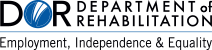 Learn More | Help | Meeting options | Legal _____________________________________________________________________ Department of Rehabilitation, Central Office721 Capitol Mall, Sacramento, CA 95814Conference Room 301 – 3rd Floor_____________________________________________________________________ AGENDAAgenda Times - Times are approximate and may be adjusted if pressing new business is brought to the attention of the committee.1:00 p.m.Meeting Commencement Welcome and Introductions Jordann Nelson, DAC Chair, will welcome attendees, conduct a roll call, establish a quorum, and introduce DOR staff and members of the public.Approval of DAC Meeting Minutes and Review of Action items    Jordann Nelson, ChairThe Chair will lead the Committee in the approval of the minutes from the September 12, 2022, DAC Meeting, and a review of any action items.Public CommentNational Disability Employment Awareness Month (NDEAM) Celebration Updates Cynthia Butler, DAC member, will provide updates on DOR efforts to celebrate/recognize NDEAM in October.Public CommentDAC Subcommittee DevelopmentJordann Nelson, Chair, will lead Members in a continuation of September’s DAC meeting discussion to establish DAC Subcommittees and subcommittee DAC members.Public CommentLanguage to be Added to DOR Duty StatementsCory Lemings, DAC Member, will lead Members in a discussion regarding adding language to DOR duty statements that highlights the mission and efforts to support the success of people with disabilities.Public CommentRound Table DAC members will have the opportunity to ask questions and provide comments. Public Comments3:00 p.m.	AdjournNOTESThis Meeting Notice and Agenda can also be accessed at the following website address: https://www.dor.ca.gov/Home/DacMeetingArchive. Supplemental meeting materials will be available for public viewing at the meeting site and can also be requested in alternate format from the contact person listed below. Questions or clarification on agenda topics can be made to the contact person listed below. Public Comments are allowed at the end of each discussion topic and may only be made on the most recent topic.ASL interpreting and closed captioning is provided. If you need a reasonable accommodation (RA) to participate in this meeting please contact DOR’s Office of Civil Rights via email at ocr@dor.ca.gov or telephone at (916) 558-5850. Please list limitation(s) related to a mental/physical disability/medical condition and what RA is being requested, if known, and provide an email or telephone number where you can be reached. CONTACT PERSONRosa Gomez, Leadership LiaisonEmail: Rosa.gomez#dor.ca.gov (916) 558-5442